Конспект занятия по аппликациидля старшего дошкольного возраста « Птица счастья».                                                                  Автор: Краева Анастасия Александровна                                                                                               воспитатель I категории                                                                                               МБДОУ д/с «Детство»                                                                                                         комбинированного видаЦель: Освоение техники симметричного, силуэтного вырезывания,используя разнообразные способы прикрепления материала на фон, дляполучения объемной аппликации.Задачи:1. Учить детей соотносить реальные и сказочные образы.     На основе полученных впечатлений (в процессе подготовительной работы)предложить создать в аппликации образ сказочной птицы, передавая еенеобычность и яркости, используя элементы декоративного оформления.2. Продолжать знакомить детей с объемной аппликацией. Показать     способ вырезывания силуэта птицы из бумаги сложенной пополам.3. Развивать зрительный контроль действия рук.4. Дать возможность каждому из детей проявить самостоятельность в     выборе способов украшения работы и творческие способности.5. Воспитывать доброжелательное отношение к окружающим.Материал и оборудование:Выставка работ на тему «Сказочные птицы» выполненные разнымиспособами. Аудиозапись «Голоса птиц», «Звуки леса» и т. п. Цветной картон,полоски цветной бумаги, конфетти, клей, клеевая кисть, ножницы, салфеткаи др.Предварительная работа :Чтение русской народной сказки «Жар-птица и Василиса-царевна», П. П.Ершова «Конек-Горбунок»и др. Рассматривание иллюстраций, открыток сизображением птиц. Занятие по лепке на тему «Сказочная птица», рисованиептиц.   Ход занятия:- Здравствуйте ребята. Сегодня занятие по аппликации начинается необычно.Я приглашаю вас на сказочную поляну, где собрались самые разные птицы,изготовленные взрослыми и детьми разными способами. Посмотрите искажите, какие птицы собрались сегодня на поляне? Назовите их. А тех птиц,которых не назвали, где можно встретить? (ответы детей). Конечно всказке. Поэтому их и называют - сказочные птицы.- Чем отличаются сказочные птицы от обычных?- А что у них общего?- Какие птицы сразу привлекают наше внимание и почему? (ответы детей).- На нашей поляне много птиц, настоящих и сказочных, но нет одной -Птицы Счастья. Люди верят, что на свете есть птица, приносящая на своихкрыльях счастье, яркое и радостное как ее неповторимой красоты хвост. Каквам кажется, как она выглядит? Закройте глаза и представьте свою ПтицуСчастья. Что вы видите? Опишите. (ответы детей).- Предлагаю вам, ребята, сделать аппликацию «Птица Счастья».(дети проходят и садятся за столы).- Вы правильно заметили, ребята, что при всем разнообразии птиц, ониимеют много общего. Все птицы, и сказочные, и реальные имеют одни и теже части тела (туловище, голову, хвост). Сейчас я покажу вам, какможно вырезать силуэт птицы без хвоста - его мы сделаем потом.- Силуэт можно вырезать из бумаги сложенной пополам. Кто подскажет, как правильно складывать бумагу пополам, и за какую сторону держатьзаготовку? (ответы детей и показ воспитателем последовательности вырезывания).- Вырезать начинаю с туловища. Держу заготовку за линию сгибагоризонтально. Ставлю ножницы на левый нижний угол и вырезаю полуовал(большую горку) примерно до середины заготовки. Затем режу прямо - этошея. Шея переходит в голову (маленькая горка) и заканчивается острымклювом. Посмотрите на схему и еще раз запомните последовательностьвырезывания контура.( дети самостоятельно вырезают силуэт птицы по шаблону)- Тело птицы мы приклеим к листу, а шея и голова буду, свободно обращенывперед. Так мы получим не плоское, а объемное изображение, что придастнашей птице живость. Птица важно склонила голову и, кажется, что она вот-вот сойдет с листа и упорхнет.- Теперь нам остается дополнить изображение. А главное украшение любойволшебной, сказочной птицы - это ее хвост. Как вы будете его изображать,зависит от вашего замысла. Подбор цветов, их сочетание; форма перьев иукрашение птицы - все это ваше желание. У каждого получится своя,неповторимая Птица Счастья. Чем необычнее, интереснее будет птица, тембольше радости и счастья она принесет.(самостоятельная творческая деятельность детей).Организация выставки.- Ребята, у нас получилась целая стая Птиц Счастья. Давайте рассмотримптиц, полюбуемся ими.(рассматривание и анализ детских работ).- Ребята, Птица Счастья несет на своих крыльях удачу в делах, радость, мир вдоме - все самое хорошее. Вы можете подарить ее тому, кому захотите. Неслучайно поется в одной замечательной песне:Мы желаем счастья вам,Счастья в этом мире большом.Как солнце по утрам,Пусть оно заходит в дом.Мы желаем счастья вам,И оно должно быть таким -Когда ты счастлив сам,Счастьем поделись с другим!- Удивительно, ребята, но чем больше мы дарим счастья другим, тем большеего становится у нас. Кому хотите подарить свою птицу, с кем поделитесьсвоим счастьем? (ответы детей)Шаблон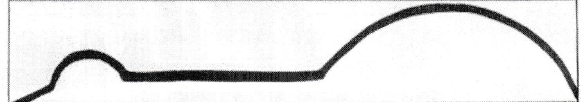                                                            Линия сгиба